LETA EXECUTIVE AND FINANCE BOARD MEETING                         ♦November 9, 2023♦ 12:00 PM ♦ LPB Board Room♦7733 Perkins Road♦ Baton Rouge, LA 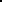 Members Present: Chris Wegmann, Shauna Sanford, Eartha Cross, Dr. Tina Holland, Dr. Laura Lindsay, Sonny Cranch, and Conrad Comeaux (12:07 PM).  Attendance via zoom: Clarence “C.C” CopelandEmployees Present: Terri Crockett, Kimberly Ducote, Kathy Scherer, Matt Tessier.Call to Order: Chris Wegmann, Vice Chairman, called the meeting to order at 12:04 PM.  There were no public comments.Approval of Minutes: No minutes were available for the September 14, 2023, meeting due to cancellation of that meeting.  Financial Report: Dr. Tina Holland, Treasurer, presented the financial report.  A motion to approve was made by Conrad Comeaux and was seconded by Shauna Sanford.  Motion carried.Conrad Comeaux, Chairman, moved to take Agenda Item 7, President’s Report, out of order to accommodate C.C Copeland’s schedule.President’s Report: C.C Copeland, LPB President and CEO, reported on the following:C.C stated that he is currently attending the PBS Executive Leadership conference in Washington DC.Submitted a new bid for the WLPB & KLPB antennas.Matt will give the board a tour of the new construction for the new “State We Are In” studio set. C.C touched on a Department of Education contract being signed, to work on their homeless initiative through special homelessness programming within Ziggy’s Arts Adventure.Waiting to hear from the Louisiana Property Assistance Agency for an update regarding our agency vehicles that have been ordered.Working with our FCC lawyers to respond to an Equal Employment Opportunity (EEO) audit focusing on KLPA in Alexandria.  Approximately 5% of stations are randomly selected by the FCC to be audited.Christmas at the Mansion will be happening on December 8, 2023, but the identity of the talent is embargoed presently.A new Administrative Assistant, Angela Bessix, will start on November 27, 2023.Matt Tessier congratulated C.C Copeland, President and CEO, on his selection to the inaugural class of the PBS Executive Leadership course.Conrad Comeaux, Chairman, requested to take Agenda Item 8, Compensation Increase for LETA Executive Director, out of order. Compensation Increase for LETA Executive Director: Chris Wegmann made a motion to recommend to the full LETA Board that LETA Executive Director C.C Copeland receive a $10,400 per-year car allowance, which was seconded by Dr. Laura Lindsay.  Motion carried.   Conrad Comeaux made a motion to recommend to the full LETA Board a 5% salary raise for LETA Executive Director, C.C Copeland, retroactive to July 15, 2023, coinciding with the timing of pay raises for other unclassified employees of LETA, which was seconded by Sonny Cranch.  Motion carried.Friends Report: Terri Crockett, Friends of LPB (FLPB) Executive Director, gave the FLPB report on behalf of Therese Nagem, FLPB Chair:FUNDRAISINGWin the Wheels Raffle• Grand prize: 2024 Toyota Camry HybridFinancials – September 2023Revenue: At the end of September, membership revenue for the month was $216,223.17. Overall revenue at the end of September was $500,748.02Expenses: Expenditures for the month totaled $131,567.43.Items of Note:• On-air revenue is down 25%• Passport, our most popular member benefit, continues to perform well.Save The Date: LPB Board Holiday PartyTuesday, December 5, 6 – 8PMLPB Telecommunications CenterCHAIRMAN’s Report: Sonny Cranch gave a report of the Nominating Committee, recommending nomination of the following LETA Board officers: Chris Wegmann - Chair, Tracie Woods – Vice Chair, Dan Hare - Secretary, and David Tatman - Treasurer, to be presented at the next meeting of the full LETA Board, which will meet on Thursday, December 14, 2023. Other Business: There was no other business.Adjournment: Chris Wegmann adjourned the meeting at 1:00 PM. Submitted by Angela Bessix and Matt Tessier 